ЧЕРКАСЬК                 ІСЬКА РАДА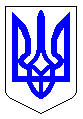 м. ЧеркасиМІСЬКИЙ ГОЛОВАРОЗПОРЯДЖЕННЯВід 22.02.2016 № 29-рПро перейменування об’єктів топоніміки міста Черкаси На виконання вимог Закону України «Про засудження комуністичного та націонал-соціалістичного (нацистського) тоталітарних режимів в Україні та заборону пропаганди їхньої символіки» (надалі – Закон № 317-VIII), беручи до уваги, що Черкаська міська рада в установлені строки не прийняла рішення про перейменування об’єктів топоніміки, що підпадають під дію Закону № 317-VIII, зважаючи на рішення виконавчого комітету Черкаської міської ради від 04.09.2015 № 893 «Про затвердження переліку об’єктів комуністичного та націонал-соціалістичного (нацистського) тоталітарних режимів, які підлягають обов’язковому демонтажу або перейменуванню», враховуючи проведені загальноміські громадські слухання (протоколи від 30.07.2015), громадське обговорення (протокол від 26.01.2016), розглянувши пропозиції виконавчого комітету Черкаської міської ради (рішення від 22.09.2015 № 1009) та комісії з питань найменування вулиць, провулків, проспектів, площ, парків, скверів, мостів, інших споруд, розташованих на території міста та встановлення пам’ятних знаків, меморіальних дошок у місті Черкаси (протоколи засідань від 17.07.2014, від 30.01.2015 № 1, від 27.02.2015 № 2, від 21.01.2016, від 19.02.2016), відповідно до пунктів 19, 20 частини четвертої статті 42 Закону України «Про місцеве самоврядування в Україні», абзацу другого пункту 6 статті 7 Закону № 317-VIII та з метою відновлення історичних найменувань:1.  Перейменувати об’єкти топоніміки міста Черкаси згідно з додатком.2.  Рекомендувати фізичним та юридичним особам, які є власниками будинків та споруд, виготовити і встановити покажчики з новими назвами об’єктів топоніміки відповідно до рішення виконавчого комітету від 24.01.2012 № 109 «Про затвердження вимог та рекомендацій до дизайну адресного господарства м. Черкаси».3.  Доручити:- департаменту житлово-комунального комплексу Черкаської міської  ради (Наумчуку А.М.) із врахуванням затверджених вимог та рекомендацій до 31.03.2016 організувати та забезпечити виготовлення, встановлення покажчиків з новими назвами;- департаменту архітектури, містобудування та інспектування Черкаської міської ради (Савіну А.О.) до 31.03.2016 підготувати та подати на розгляд виконавчого комітету проект рішення про внесення змін до рішення виконавчого комітету від 23.02.2010 № 296 «Про Перелік вулиць, провулків, узвозів, бульварів, проспектів та площ міста Черкаси»;4.  Офіційно оприлюднити це рішення в друкованих засобах масової інформації та на офіційному порталі міської ради, міського голови, виконавчого комітету.5.  Контроль за виконанням розпорядження залишаю за собою. Міський голова				                  			   А.В. БондаренкоДодаток до розпорядження міського головивід ___________ № _____________ПЕРЕЛІКоб’єктів топоніміки міста Черкаси, що перейменовуютьсяЗаступник міського голови з питань діяльності виконавчих органів ради 												   О.А.Ільченко № з/пСтара назваНова назваПриміткапровулокI-й-Комсомольськийпровулок Дмитра ГуніДмитро Гуня - один з керівників селянсько-козацьких повстань в Україні в 1630-х років проти польсько-шляхетського гніту, козацький гетьман, кошовий отаман 1640 року.провулокІІ-й-Комсомольськийпровулок Павла БутаПавлюк Павло (Бут) – гетьман запорозьких козаків, керівник козацького повстання 1637р., після битви під Кумейками, під час переговорів під Боровицею на Чигиринщині, потрапив у полон до поляків, страчений у Варшаві.провулокІІІ-й-Комсомольськийпровулокполковника БурляяБурляй Кіндрат – український військовий і державий діяч, посол в Криму, Москві і Швеції, один з найближчих сподвижників Б.Хмельницького, медведівський сотник (1658р.) Чигиринського полку, полковник Гадяцький.провулокІV-й-Комсомольськийпровулок Яцька ОстряниціОстрянин Яків – керівник козацького повстання 1638р. (Жовнинська битва), Гетьман (1638р.), засновник старшинського роду Іскр. провулокXX-го Партз’їздупровулок Анатолія ПашкевичаПашкевич Анатолій Максимович - Народний артист України. У 2003 році нагороджений пам’ятним знаком II ступеня «За заслуги перед містом» за багаторічну плідну працю по відродженню і пропаганді української народної пісні, вагомий внесок у розвиток культури і вокального мистецтва України і Черкащини, велику благодійну діяльність. Професійну майстерність та всенародне визнання, активну громадянську позицію.провулокАртемапровулок Олексія БаранниковаБаранников Олексій Петрович - уродженець міста Золотоноша, сходознавець-індолог, кандидат філологічних наук, професор, академік. Досліджував індійські мови та літератури, мову, побут, фольклор циган.провулокБоженкапровулокМедичнийЗнаходиться між КНП «Перша Черкаська міська поліклініка» Черкаської міської ради та КНП «Перша Черкаська міська лікарня» Черкаської міської радивулицяБудьонноговулицяПластунівськаПластуни – козацькі розвідники і влучні стрільці, козаки Пластунівського куреня Війська Запорізького.вулицяВатутінавулиця Гетьмана СагайдачногоПетро́ Ко́нонович Конаше́вич-Сагайда́чний (1582 — 1622) український полководець та політичний діяч, гетьман реєстрового козацтва, кошовий отаман Запорізької Січі. Організатор успішних походів запорозьких козаків проти Кримського ханства, Османської імперії та Московського царства. провулокВатутінапровулокВодопарковийВказана назва – мікротопонім, раніше водопарком називали район поблизу КП «Черкасиводоканал» вулицяВербовецькоговулицяКобзарськаЗа пропозицією учасників громадських слухань 30.07.2015 «Щодо перейменування: вулиць, провулків узвозів та парку в місті Черкаси». провулокВодоп’яновапровулокАндрія ЯковліваЯковлів Андрій (1872-1955) – видатний український історик, громадсько-політичний діяч, уродженець м. Чигирин Черкаської обл.вулицяВолодарськоговулицяМальовничаЗа пропозицією жителів ДахнівкипровулокВоровськоговулицяРаїси КириченкоРаїса Опанасівна Кириченко (1943-2005) — знаменита українська співачка. Герой України, Член Комітету Національних премій України ім. Т. Шевченка). 1968–1983 — солістка Черкаського народного хору. 1983–1985 — солістка Черкаської філармонії.вулицяВорошиловавулицяДахнівська СічОдна з перших січей існувала у XVI ст. біля села Дахнівка, а вулиця розташована у його старовинній частині. Унікальна Черкаська назва. вулицяГайдаравулицяГероїв МайдануОсоби, які брали участь в національно-патріотичних акціях протесту 2013-2014 рр., передусім, проти корупції, свавілля правоохоронних органів, а також на підтримку європейського вектора зовнішньої політики України.вулицяГречухивулицяЧумацькаЧумаки – соціальна група, переважно із селян та козаків, котрі протягом XVI – початку ХХ століття займалися перевезенням та торгівлею сіллю, солоною рибою, крамом та різними необхідними для населення України товарами, чумацькі шляхи та стоянки знаходилися і на території сучасної Черкащини, а чималий відсоток її населення є нащадками чумаківпровулокДзержинськогопровулокОльги ПавловськоїПавловська Ольга Петрівна – (1939-2002) Народна артистка України. У 1999 році нагороджена пам’ятним знаком II ступеня «За заслуги перед містом Черкаси» за  вагомий внесок у національну мистецьку спадщину, розвиток культури і мистецтва рідного краю, благодійну діяльність.узвізДзержинськогоузвізБілоцерківськийСтаровинна назва відома у Черкасах в 1916-1923 рр. провулокЖовтневийпровулокБратів ЯхненківЯхненки — родина багатих українських промисловців –цукрозаводчиків, походила з заможних селян-кріпаків з міста Сміли. В 1843 році у селі Ташлику, збудували першу в Україні парову цукроварню. У 1848 році поблизу села Млієва вони побудували семиповерхову цукроварню - найбільшу в Європі.вулицяІльїнавулицяНадпільна Вказана вулиця у 1893-1916 роках була - вул. Надпільна. Назва вказує на те, що на початок ХХ ст. вулиця була межею міста, своєрідним підсумком його розвитку в доіндустріальний період. Подібні вулиці-межі, що окреслюють історичне ядро, є в усіх історичних містах, наприклад, у Києві – це вул. Ярославів Вал, а також Верхній Вал і Нижній Вал.вулицяКалінінавулицяНижня ГороваЯк і Верхня Горова є однією з найдавніших вулиць і вуличних назв міста Черкас. вулицяКіровавулицяСвятотроїцькаНа клопотання Святотроїцької громади УПЦ Київського патріархату, кафедральний Святотроїцький собор якої знаходиться саме на цій вулиці.провулокКіровапровулокРучайПо ньому протікав древній струмок. Пропонується зберегти унікальний мікротопонім. Нині поряд розташований ТРЦ «Хрещатик -Сіті». вулицяКомунаріввулицяЗмагайлівськаПроходить через рештки колишнього с. ЗмагайлівкапровулокКорнійчукапровулокСічовийПропозиція топонімічної комісії. провулокКотовськогоузвізГрецькийЗазначений узвіз, розташований поблизу Грецької гори, одного з відрогів берега Дніпра. вулицяКрасінавулиця КазбетськаДля збереження унікального черкаського топоніму - КазбетпровулокКрасінавулиця Косинська корчмаЦе місце вірогідно колишня околиця Косинська. Єдиний об’єкт, де можна увічнити цей історичний черкаський мікротопонім. За однією із версій, Криштоф Косинський – гетьман, організатор козацького повстання 1591-1593 рр. в Україні проти шляхти й Урядової адміністрації Речі Посполитої, загинув у корчмі в місті Черкаси.вулицяКрупськоївулицяВолодимира ЛожешніковаЛожешніков Володимир Іванович – капітан міліції у відставці, боєць батальйону Національної гвардії «Донбас», старший оператор протитанкового взводу, народився 23.05.1962. 29 серпня 2014 року отримав друге важке поранення у боях за Іловайськ, разом із бойовими побратимами потрапив у оточення. Помер 31.08.2014 в населеному пункті Кутейниково, вже перебуваючи в полоні. За особисту мужність і героїзм, проявлені у захисті державного суверенітету та територіальної цілісності України, вірність військовій присязі нагороджений орденом «За мужність» III ступеня (посмертно). В 2015 році Нагороджений пам’ятним знаком «За заслуги перед містом Черкаси» І ступеня (посмертно) за проявлені героїзм, мужність, відданість і вірність військовій присязі, безкорисливу любов до Батьківщини та народу України, пожертвування власного життя задля відстоювання територіальної цілісності нашої держави, прав і свобод нинішнього і наступного поколінь українців.провулокКрупськоїпровулокМихайла ХаненкаМихайло Ханенко - полковник Уманського козацького полку (1656-1658рр.), кошовий Січі Запорізької (1669-1670), Гетьман (1670-1674рр.), родоначальник роду українських козацьких старшин, згодом промисловців і меценатів Ханенків.вулицяКузнєцовавулицяБігучаЗа пропозицією жителів ДахнівкипровулокЛіхачовапровулокотамана ДеркачаІва́н Тимофі́йович Дерка́ч — військовий діяч часів УНР, головний отаман Холодного Яру.вулицяМаршала ЖуковавулицяЯрмарковаЗа пропозицією жителів ДахнівкивулицяМаршала ВасилевськоговулицяЗатишнаЗа пропозицією жителів ДахнівкивулицяМаршала РокосовськоговулицяГоріховаЗа пропозицією жителів ДахнівкивулицяМихайла ТкаличавулицяСвидівоцькаНазва географічного походження, що локалізує територіальний простір Черкащини.вулицяНестеренкавулицяЛісницькаНейтральна назва, пропозиція топонімічної комісії.вулицяНижня КомсомольськавулицяСтаршого лейтенанта ПодолянчукаПодолянчук Євгеній Петрович – старший лейтенант військової частини А 0680 Збройних Сил України. Героїчно загинув 14.09.2014 в аеропорту м. Донецьк. За особисту мужність і героїзм, проявлені в захисті державного суверенітету та територіальної цілісності України, нагороджений Орденом Богдана Хмельницького III ступеня (посмертно). В 2015 році Нагороджений пам’ятним знаком «За заслуги перед містом Черкаси» І ступеня (посмертно) за проявлені героїзм, мужність, відданість і вірність військовій присязі, безкорисливу любов до Батьківщини та народу України, пожертвування власного життя задля відстоювання територіальної цілісності нашої держави, прав і свобод нинішнього і наступного поколінь українців.провулокОрджонікідзепровулокМолодшого сержанта КаравайськогоКаравайський Богдан Ігорович – молодший сержант військової частини А 0759 Збройних Сил України. Народився 02. 12. 1990. Загинув 15.07. 2014 в районі КПП Ізварино під час мінометного обстрілу. За особисту мужність і героїзм, проявлені у захисті державного суверенітету та територіальної цілісності України, вірність військовій присязі нагороджений орденом «За мужність» III ступеня. В 2015 році Нагороджений пам’ятним знаком «За заслуги перед містом Черкаси» І ступеня (посмертно) за проявлені героїзм, мужність, відданість і вірність військовій присязі, безкорисливу любов до Батьківщини та народу України, пожертвування власного життя задля відстоювання територіальної цілісності нашої держави, прав і свобод нинішнього і наступного поколінь українців.вулицяОстровськогоузвізСтарособорнийОдна з найдавніших черкаських назв, у 1893-1923рр. Старособорний узвіз. Пов’язана з існуванням тут же, на Дзеленьгорі, між вул. Розкопною і узв.Островського давнього храму, котрий не існував вже у кінці ХІХ ст., тому узвіз вже тоді отримав цю назву.провулокПархоменкапровулокЗеленийНейтральна назва, пропозиція топонімічної комісії.вулицяПетровськоговулицяНарбутівськаГео́ргій Іва́нович На́рбут — український художник-графік, ілюстратор, автор перших українських державних знаків (банкнот і поштових марок). Один з засновників і ректор Української Академії Мистецтв.Дани́ло Гео́ргійович На́рбут – український художник театру, живописець. Народний художник України, лауреат Шевченківської премії. У 1998 році, посмертно нагороджений пам’ятним знаком «За заслуги перед містом Черкаси» І ступеня за неоціненний вклад митця у відродження духовності України, визначний авторитет в сценічно-декоративному мистецтві, вагому культурну спадщину для нащадків багатьох поколінь Черкащини.вулицяПостишевавулицяПраслов’янськаПроходить поряд з праслов’янським Василицьким городищем зарубинецької культури (ІІ ст. до н.е. – І н.е.)провулокРадгоспнийпровулокСлобідськийРозташований у напрямку до села Червона Слобода.вулицяРадянськавулицяАнатолія ЛупиносаЛупиніс Анатолій Іванович – 1937-2000рр. Патріот, боєць, геополітик. Останній політв"язень СРСР, учасник і один з керівників повстання у радянському концтаборі. Став одним з головних засновників УМА (Української міжпартійної асамблеї), 1990-го, згодом, партії УНА (Української Національної асамблеї) та 1991-го УНСО (Української народної самооборони).провулокРадянськийпровулокМихайла СиротиМиха́йло Дми́трович Сирота́ — український політик, Голова Трудової партії України, народний депутат України 2-го, 3-го та 6-го скликань, один з авторів Конституції України . Кандидат технічних наук, доцент.провулокРози ЛюксембургпровулокМиколи КалашникаКалашник Микола Олександрович – боєць військової частини А 2167 Збройних Сил України. Народився 29.04. 1989. Загинув 12.07. 2014 біля села Червона Зоря Шахтарського району Донецької області під час мінометного обстрілу, який вівся озброєними сепаратистами, внаслідок прямого влучання міни в самохідну артилерійську установку 2СЗ та детонації боєкомплекту. За особисту мужність і героїзм, проявлені у захисті державного суверенітету та територіальної цілісності України, вірність військовій присязі нагороджений орденом «За мужність III ступеня» (посмертно). В 2015 році Нагороджений пам’ятним знаком «За заслуги перед містом Черкаси» І ступеня (посмертно) за проявлені героїзм, мужність, відданість і вірність військовій присязі, безкорисливу любов до Батьківщини та народу України, пожертвування власного життя задля відстоювання територіальної цілісності нашої держави, прав і свобод нинішнього і наступного поколінь українців.вулицяРуднєвавулицяВ’ячеслава ГалвиГалва В’ячеслав Анатолійович – полковник Головного управління розвідки міністерства оборони України у відставці. Інструктор та боєць полку «АЗОВ», разом з яким брав участь у бойових діях. У складі розвідувального підрозділу батальйону першим зайшов у Новоазовськ 25 серпня 2014 року. Був убитий наступного дня. вулицяРябоконявулицяСимиренківськаСимиренки — рід промисловців-цукроварників, конструкторів і власників машинобудівних заводів, піонерів пароплавства на Дніпрі, вчених і практиків садівництва, українських меценатів.провулокСемашкапровулокІвана ГукаГук Іван Тимофійович – Заслужений лікар України, лікар-уролог обласної лікарні. У 1999 році нагороджений пам’ятним знаком III ступеня «За заслуги перед містом Черкаси» за високу професійну майстерність, постійний творчий пошук, чуйність, відданість обраній справі, за тисячі врятованих життів.провулокТельманавулицяБратів ЧучупаківВійськові та громадські діячі часів УНР, отамани полку гайдамаків Холодного Яру. Уродженці села Мельники. вулицяТищенкавулицяМиколи НегодиНегода Микола Феодосійович – видатний письменник, лауреат літературно-публіцистичної премії імені В. Симоненка, талановитий митець. У 1998 році нагороджений пам’ятним знаком ІІ ступеня «За заслуги перед містом Черкаси», за значний художньо-публіцистичний доробок, за творчі здобутки поета шевченківської тематики, поета-пісняра, автора пісні-реквієму «Степом, степом…»вулицяФрунзевулицяВерхня ГороваОдна з найдавніших вулиць Черкас. Як відомо, у 1826 році було прийнято план архітектора Вільяма Гесте, згідно з яким Черкаси мали бути переплановані згідно з Гіподамовою (квадратною) системою. Таким чином протягом ХІХ ст. було знищене давнє стихійне планування черкаських вулиць та їх назви. Уціліли лише кілька вулиць та їх фрагментів поблизу дніпровських берегових схилів, де рельєф і порізаність берега не дали у повній мірі застосувати гіподамову систему. провулокФрунзепровулокГоровийНазва пов’язана природоохоронною та історично заповідною територією, «Схили Дніпра». провулокФурмановапровулокМайора ЗайцеваЗайцев Микола Володимирович – майор, начальник відділення забезпечення спеціальними засобами Навчального центру підготовки молодших спеціалістів Державної прикордонної служби України. Народився 09.03.1977. Загинув 14. 06. 2014 від кульового поранення в голову, коли на околиці Маріуполя, в районі заводу «Азовсталь», із засідки була обстріляна колона автомобілів Державної прикордонної служби. За особисту мужність і героїзм, проявлені у захисті державного суверенітету та територіальної цілісності України, вірність військовій присязі та незламність духу, нагороджений орденом Богдана Хмельницького II ступеня (посмертно). В 2015 році Нагороджений пам’ятним знаком «За заслуги перед містом Черкаси» І ступеня (посмертно) за проявлені героїзм, мужність, відданість і вірність військовій присязі, безкорисливу любов до Батьківщини та народу України, пожертвування власного життя задля відстоювання територіальної цілісності нашої держави, прав і свобод нинішнього і наступного поколінь українців.провулокЧапаєвапровулокКапітана ЛифаряЛифар Сергій Іванович – капітана, заступника начальника мобільної прикордонної застави (на автомобілях) з персоналу Навчального центру підготовки молодших спеціалістів державної прикордонної служби України. Народився 17.02. 1969. Загинув 07.08.2014 під час організованого прориву з оточення у «довжанському котлі» (сектор «Д») на з'єднання з основними силами після 22-денної героїчної оборони державного кордону під постійними масованими обстрілами з боку терористів і з боку Росії. Українські герої з боями вийшли в район Савур-Могили та Амвросіївки. За особисту мужність і героїзм, проявлені у захисті державного суверенітету та територіальної цілісності України, вірність військовій присязі, високопрофесійне виконання службового обов'язку нагороджений орденом «За мужність» III ступеня (посмертно). В 2015 році Нагороджений пам’ятним знаком «За заслуги перед містом Черкаси» І ступеня (посмертно) за проявлені героїзм, мужність, відданість і вірність військовій присязі, безкорисливу любов до Батьківщини та народу України, пожертвування власного життя задля відстоювання територіальної цілісності нашої держави, прав і свобод нинішнього і наступного поколінь українців.вулицяЧервоноармійськавулицяДобровольчих батальйонівПропонується назвати з метою патріотичного виховання молодого покоління, на прикладах безкорисливої любові до Батьківщини та народу України, готовністю пожертвувати власним життям задля відстоювання територіальної цілісності нашої держави, прав і свобод нинішнього і наступного поколінь українців. вулицяЧерепінавулицяМошногірськаНазва географічного походження, що локалізує територіальний простір Черкащини, зокрема збереже назву «Мошногірського кряжу». вулицяЧичерінавулицяІгоря БойкаБойко Ігор Дмитрович – розвідник 128-ої гірсько-піхотної бригади Збройних Сил України. Народився 23.08.1972. Загинув 30.01.2015 під час ракетно-артилерійського обстрілу базового табору. За особисту мужність і героїзм, проявлені у захисті державного суверенітету та територіальної цілісності України, вірність військовій присязі нагороджений орденом «За мужність» ІІІ ступеня (посмертно). В 2015 році Нагороджений пам’ятним знаком «За заслуги перед містом Черкаси» І ступеня (посмертно) за проявлені героїзм, мужність, відданість і вірність військовій присязі, безкорисливу любов до Батьківщини та народу України, пожертвування власного життя задля відстоювання територіальної цілісності нашої держави, прав і свобод нинішнього і наступного поколінь українців.вулицяЩорсавулицяМихайла МаксимовичаМихайло Максимович (1804-1873) – український історик, вчений-енциклопедист, перший ректор Київського університету (з 1834р.), уродженець с.Богуславець Золотоніського р-ну Черкаської обл., похований на Михайловій Горі у с.Прохорівка на Канівщині. вулицяЯрослава Галанавід початку і до вулиціМихайла Старицького – вулиця Олексія Панченка, від вулиціМихайла Старицького і до закінчення – вулиця Пахарів ХутірПанченко Олексій Анатолійович – боєць 95-ї аеромобільної бригади Збройних Сил України. Народився 23.09.1974. Загинув 19.01.2015 під час виконання бойового завдання в аеропорту м. Донецьк. В 2015 році Нагороджений пам’ятним знаком «За заслуги перед містом Черкаси» І ступеня (посмертно) за проявлені героїзм, мужність, відданість і вірність військовій присязі, безкорисливу любов до Батьківщини та народу України, пожертвування власного життя задля відстоювання територіальної цілісності нашої держави, прав і свобод нинішнього і наступного поколінь українців.Для збереження назви «Пахарів хутір», який існував у зазначених межах.